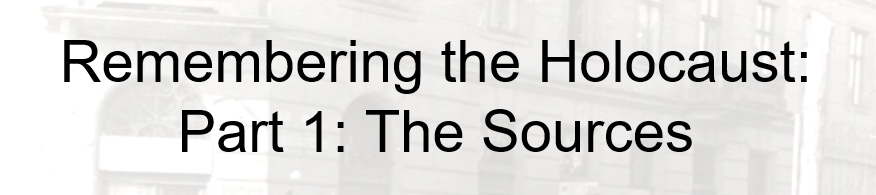 Best practices for making and using notes?  Write them down, do not just type them up.Do not try to record verbatim.  Review the content by first attempting to answer the essential question defining the lecture, and then make yourself aware of what you do not remember, questions that you have.  Review notes for related lectures.Create a timeline of events to develop awareness of sequence of events and their significance to the lecture goals.  Essential Questions to Ponder:What are the primary sources that allow us to explore the Jewish experiences during the Holocaust?  What are the challenges of research primary sources, especially Jewish letters, diaries, memoirs, memorial books, and video testimony?  Make notes so that you may answer these questions:  How does a diary differ from a memoir or a memorial book?What are the goals of the authors?  What are the factors influence an author’s composition of a diary, memoir, or memorial book?  What factors influence the content of memoirs, memorial books, and video testimony that may not be present in a diary?  What factors influence video testimony?What do readers or audiences hope to achieve when reading or hearing the voices of survivors?What is the distinction between “selfish” and “self-ish” acts described by Lawrence Langer?  What does he mean by the “impromptu self”?  How might we use these concepts to understand Jewish survivor experiences?  Lawrence Langer’s Impromptu Self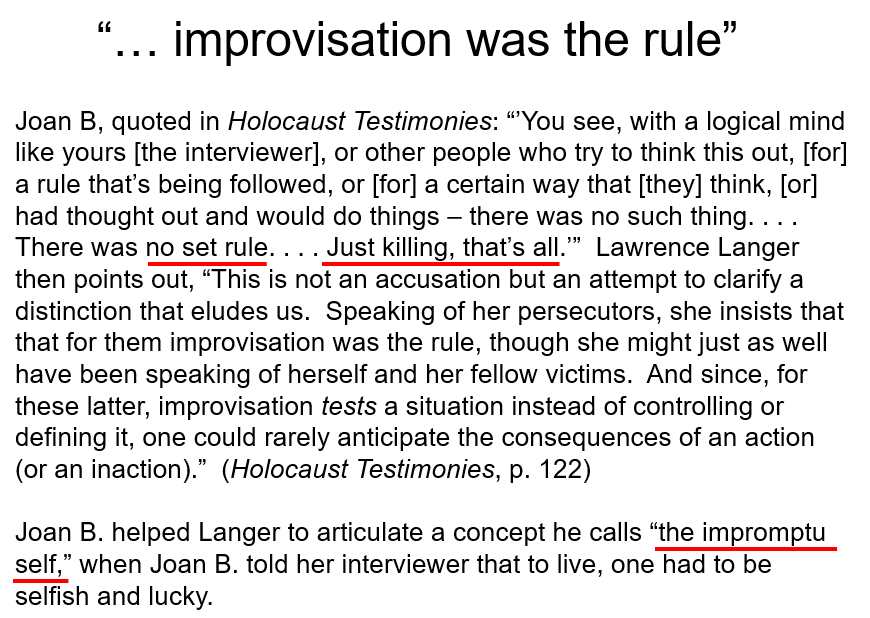 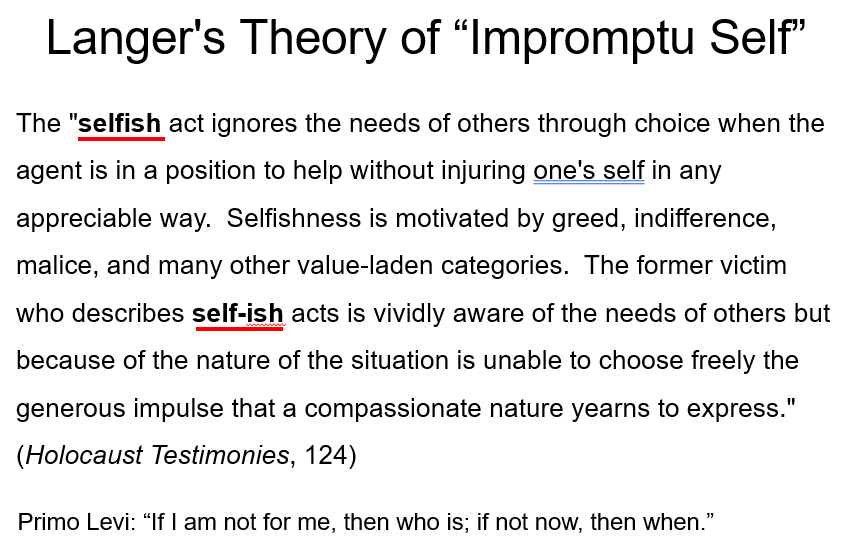 Types of Primary Sources: “Will you believe me?” Video Clip